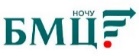 «Изменения в бухгалтерском законодательстве 2019-2020 гг.»»25-26 декабря 2019 г.Заявка на очное участие в семинаре Контакты: Тел. +7(916)762-20-02; +7(495)650-07-07.E-mail: obuchenie@bmcenter.ruФ.И.О. участника семинара, E-mailРеквизиты организации-плательщика либоПаспортные данные физлица-плательщикаКонтактный телефон для согласований, E-mailУчастник Член АссоциацииДа                      НетСеминар на какую тему Вы хотели бы послушать в БМЦ, кроме заявленных